Задания, по вариантам, в конце файла!МассивМассив это структура данных, представленная в виде группы ячеек одного типа, объединенных под одним единым именем. Массивы используются для обработки большого количества однотипных данных. Отдельная ячейка данных массива называется элементом массива.  Элементами массива могут быть  данные любого типа. Массивы могут иметь как одно, так и более одного измерений. В зависимости от количества измерений массивы делятся на одномерные массивы, двумерные массивы, трёхмерные массивы и так далее до n-мерного массива. Чаще всего в программировании используются одномерные и двумерные массивы, поэтому мы  будем  рассмотривать одноменрый и двумерный массивы.Массив – упорядоченная совокупность однотипных элементов имеющих общее имя.Одномерные массивы в С++Одномерный массив — массив, с одним параметром, характеризующим количество элементов одномерного массива. Одномерный массив - массив с одним индексом.Фактически одномерный массив — это массив, у которого может быть только одна строка, и n-е количество столбцов. Столбцы в одномерном массиве — это элементы массива. На рисунке 1 показана структура целочисленного одномерного массива a. Размер этого массива — 16 ячеек.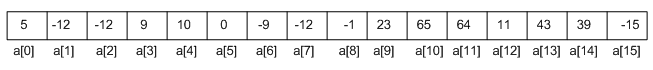 Рисунок 1 — Массив a размерностью 16 элементовЗаметьте, что максимальный индекс одномерного массива a равен 15, но размер массива 16 ячеек, потому что нумерация ячеек массива всегда начинается с 0. Индекс – это целочисленная переменная или выражение целого типа.Индекс ячейки – это целое неотрицательное число, по которому можно обращаться к каждой ячейке массива и выполнять какие-либо действия над ней (ячейкой).Объявление массиваint a[16];- объявление массива целого типа, с именем а, из 16 элементов целочисленного типа.int mas[10], ar[16]; - объявление массива целого типа, с именем mas, из 10 элементов и объявление массива целого типа, с именем аr, из 16 элементовdouble x[10]; - объявление массива вещественного типа, с именем x, из 10 элементовdouble masX[11], masY[17]; - объявление массива вещественного типа, с именем masX, из 11 элементов и объявление массива вещественного типа, с именем masY, из 17 элементовОбъявление индекса ячейки массива:int i;int j;int i,j,k,l;Инициализация одномерно массива b, размерность 5 элементов, целочисленного типа.int b[5]={10,20,30,40,50};Инициализация одномерно массива a, вещественного типа, компилятор самостоятельно определяет размер массива а.вщгиду a[]={1.1,  2.2,  3.3,  4.4 ,  5.5,  6.6,  7.7,  8.8,  9.9,  0.001};Но мы в лабораторной работе , для заполнения массива значениями, будем использовать ввод с клавиатуры, генератор  случайных чисел (rand) и чтение данных из файла.Для ввода значений в массив используется цикл for (, для обработки массива используются циклы – for, while, do while. Ввод и вывод линейного массиваДля ввода и вывода , в основном, используется цикл for.Ввод элементов массива с клавиатуры: for(i=0;i<16;i++){   cout<<”a[“<<i<<”]=”;  cin>>a[i];}Вывод элементов массива на экран в столбик:for(i=0;i<16;i++){   cout<<”a[“<<i<<”]=”<<a[i]<<endl;}Вывод элементов массива на экран в строку:for(i=0;i<10;i++){   cout<<”a[“<<i<<”]=”<<a[i]<<”\t”;}Иногда требуется задавать массив случайными числами. Для этого используется генератор случайных чисел.Можно вводить счетчиком случайных чисел:1.	Подключить библиотеку <ctime>;2.	Установить генератор случайных чисел, чтобы каждый раз при запуске программы, значения счетчика изменялись:srand( time(0) );int a[16];for(iny i=0;i<16;i++){   a[i]=rand()%10; //Зададутся случайные числа в диапазоне от 0 до 9}	илиsrand( time(0) );int a[16];          for(ште i=0;i<16;i++){   a[i]=rand()%10-3; //Зададутся случайные числа в диапазоне от -3 до 6}При каждом запуске программы будут генерироваться совершенно случайные числа, в том диапазоне, который мы установили.Рассмотрим несколько примеров:Задание 1. Задан массив ai,  с количеством элементов 20. Сформируйте два массива b и с.  В первый массив bj включите элементы исходного массива с чётными индексами , а во второй  массив cj – элементы исходного массива с нечётными индексами.Код программы:#include <iostream>#include <locale>#include  <ctime>//подключение заголовочного файла для того, что бы //можно было использовать функцию time() –автоматическая //рандомизация #include <iomanip>// подключение заголовочного файла для //использования форматного вывода целых чисел setw()using namespace std;int main(){ srand(time(0));     //автоматическая рандомизацияsetlocale(LC_ALL,"Russian");int a[20]; //объявление линейного массива а с  элементами целого типа int i; //объявляем индекс массива целого типаfor (i=0;i<20;i++)	//цикл для задания значений элементам массива а{ a[i]=rand()%10-5;   	//элементам массива а присваиваются //случайные числа в диапазоне от -5 до 4}int b[10], c[10]; 	//объявление линейных массивов b и c for (i=0;i<20;i++) {    if (i%2==0) b[i]=a[i];    else c[i]=a[i];  }//если индекс четный, то элементу массива b присваивается элемент //массива a, иначе элементу массива c присваивается элемент //массива acout<<endl;cout<<"Исходный масив а"<<endl;for (i=0;i<20;i++)	//начало цикла для вывода элементов исходного массива a    {cout << "а[" << setw(2)<<i << "]="<<setw(3)<<a[i]<<endl;     }cout<<endl;cout<<"Масив b с четными индексами элементами массива а"<<endl;for (i=0;i<10;i++)		//начало цикла для вывода элементов массива  b 	{cout << "b[" << setw(2)<<i << "]="<<setw(3)<<b[i]<<endl;  	}cout<<endl;cout<<"Масив c  с нечетными индексами элементами массива а"<<endl;for (i=0;i<10;i++)	//начало цикла для вывода элементов массива c {cout << "с[" << setw(2)<<i << "]="<<setw(3)<<с[i]<< endl;}system("pause");return 0;}cout << "а[" << setw(2)<<i << "]="<<setw(3)<<a[i];Подключаем консоль вывода –  cout ; выводим a[    << “a[“; устанавливаем две позиции setw(2); выводим i на установленных двух позициях <<i; выводим <<”]=” устанавливаем три позиции setw(3)  и выводим a[i] на трех позициях <<a[i].Задание 2Можно данные считывать из заданного текстового файла.Например, есть текстовый документ, файл  vvod.txt, в котором содержаться числа (через пробел).С помощью объекта fin мы будем считывать эти данные и этими данными заполним объявленный массив. fin – объект, который  придумали сами, по аналогии с cin – консоль ввода, а это fin – файл ввода.Подключаем библиотеку <fstream>.Создаем объект fin с пощью ifstrem и указываем имя файла , где хранятся данные.Запишется это так: ifstream fin (“vvod.txt”);И дальше попрбуем считать данные в массив, т.е. заполнить иассив данными из файла vvod.txt .Обязательно нужно закрыть объект, после того как он перестанет быть нужным –fin.close();В нашей папке создан текстовый документ vvod.txt, в котором записаны целые числа, чкрез пробел, в строку:  1 2 3 4 5 9 8 7 6 11 2 3 4 5Код программы#include <fstream>using namespace std;void fun(){int a[10]; // объявление целочисленного массива внутри фуункции, локальное объявление int i; // объявление i внутри фуункции, локальная переменнаяifstream fin (“vvod.txt”);//создание объекта fin с помощью ifstream, для //считывания данных из уже ранее созданного текстового файла vvod.txtfor(i=0;i<10;i++){   fin>>a[i]; //cчитывание значений в массив  a, заполнение массива а //значениями с помощью fin из файла vvod.txt}cout<<” Массив а “<<endl:for (i=0;i<10;i++)cout<<”a[“<<i<<”]=”<<a[i]<<endl;fin.close();//закрытие объекта}//конец функцииint main(){fun(); //обращение к функции fun() без параметровreturn 0;}Результат:Массив аa[0]=1a[1]=2a[2]=3a[3]=4a[4]=5a[5]=9a[6]=8a[7]=7a[8]=6a[9]=11Задание 3Напишем программу в которой массив будем заполнять числами из текстового файла и массив выведем на экран и массив сохраним в тестовом файле.Код программы:#include <fstream>using namespace std;void fun(){int a[10];int i;ifstream fin (“vvod.txt”);for(i=0;i<10;i++){   fin>>a[i];}cout<<” Массив а “<<endl:for (i=0;i<10;i++)cout<<”a[“<<i<<”]=”<<a[i]<<endl;fin.close();ofstream fout (“vivod.txt”);fout<<” Массив а “<<endl:for (i=0;i<10;i++)fout<<”a[“<<i<<”]=”<<a[i]<<endl;fout.close();}int main(){fun();return 0;}Лабораторная работа №4Тема: Одномерный массивЗадание: Составить схему алгоритма и программу на языке программирования С++. Для написания использовать функцию. Программу зациклить (для повторного запуска). Использовать форматный вывод полученных данных. Ввод исходных данных с клавиатуры или счетчиком случайных чисел. Результат вычислений вывести на экран и сохранить в файле vivod.txt.Варианты заданийВариант № 1Дан массив натуральных чисел. Найти сумму элементов, кратных данному К.Вариант № 2Дан массив целых чисел, в котором есть нулевые элементы. Создать массив из номеров этих элементовВариант № 3Составить программу подсчёта в одномерном массиве А суммы элементов с чётными индексами и суммы элементов, значения которых больше нуля.Вариант № 4Дан массив из N натуральных чисел. Создать массив из чётных чисел этого массива. Если таких чисел нет, то вывести сообщение об этом факте.Вариант № 5Дан массив из N чисел. Указать наименьшую длину числовой оси, содержащую все эти числа.Вариант № 6Дан массив из N действительных чисел. Заменить все его члены, большие данного Z, этим числом. Подсчитать количество замен.Вариант № 7Дан массив действительных чисел, размерность которого N. Подсчитать, сколько в нем отрицательных, положительных и нулевых элементов.Вариант № 8Дан массив действительных чисел, размерность которого N. Поменять местами наибольший и наименьший элементы массива.Вариант № 9В линейном массиве А состоящим из 20 натуральных чисел организовать новый массив  В, каждый элемент которого это, элемент с четным индексом увеличить на значение индекса, а с нечетным - уменьшить на значение индекса. Вариант № 10Задан массив Y с количеством элементов N. Сформируйте массив, в котором элементы с чётными индексами будут равны соответствующим элементам исходного массива, а элементы с нечётными индексами будут равны нулю.Вариант № 11В заданном одномерном массиве поменять местами соседние элементы, стоящие на чётных местах, с элементами, стоящими на нечётных.Вариант № 12Составить программу подсчёта в одномерном массиве В из n элементов суммы отрицательных и произведения положительных элементов массива.Вариант № 13Дан массив чисел, среди которых имеется один нуль. Вывести на печать все числа включительно до нуля.Вариант № 14Заданы два одномерных массива А и В с одинаковым количеством элементов. Составить программу подсчёта суммы элементов с нечётными индексами в массиве B и произведения отрицательных элементов в массиве А.Вариант № 15Дан целочисленный массив с количеством элементов N. Напечатать те его элементы, индексы которых являются степенями двойки (1, 2, 4, 8, 16, …).Вариант № 16Дан массив из N действительных чисел. Напечатать те его элементы, которые принадлежат отрезку [c, d].Вариант № 17Дан массив целых положительных чисел. Найти произведение только тех чисел, которые больше заданного числа М. Если таких нет, то выдать сообщение об этом.Вариант № 18Массив из N элементов состоит из нулей и единиц. Поставить в начало этого массива нули, а затем единицы.Вариант № 19Дан массив из N действительных чисел, в котором есть только положительные и отрицательные элементы. Вычислить произведение отрицательных элементов P1 и произведение положительных элементов P2. Сравнить модуль P2 с модулем P1 и указать, какое из произведений по модулю больше.Вариант № 20Задан массив с количеством элементов N. Сформируйте два массива: в первый включите элементы исходного массива с чётными номерами, а во второй – с нечётными.Вариант № 21Составить программу нахождения наибольшего среди тех элементов одномерного массива А, что лежат в интервале [С, D].Вариант № 22Дан массив А из N целых чисел. Вывести на печать только те числа, для которых выполняется условие Аi ≤ i, где i – номер элемента массива.Вариант № 23Составить программу подсчёта среди элементов одномерного массива В количества чисел, больших С.Вариант № 24Составить программу отыскания наименьшего среди элементов одномерного массива А и его индекса.Вариант № 25Задан массив Y с количеством элементов N. Сформируйте массив, в котором элементы с чётными индексами будут равны соответствующим элементам исходного массива, а элементы с нечётными индексами будут равны нулю.Вариант № 26Составить программу подсчёта в одномерном массиве А суммы элементов с чётными индексами и суммы элементов, значения которых больше нуля.Вариант № 27Составить программу подсчёта в одномерном массиве С количества отрицательных и произведения положительных элементов массива.Вариант № 28Составить программу подсчёта в одномерном массиве В произведения элементов с нечётными индексами и суммы отрицательных элементов.Вариант № 29Заданы два одномерных массива А и В с одинаковым количеством элементов. Составить программу подсчёта суммы элементов с чётными индексами в массиве А и суммы элементов, значения которых больше нуля, в массиве В.Вариант № 30Заданы два одномерных массива А и В с одинаковым количеством элементов. Составить программу подсчёта суммы элементов с нечётными индексами в массиве B и произведения отрицательных элементов в массиве А.Контрольные вопросыДать определение массива.Дать определение одномерного массива.Что называется элементом массива. Пример.Что такое индекс?Объявление массива. Привести пример.Как осуществляется доступ к элементам массива?Какой цикл используется для ввода  и вывода элементов массива, и почему?Как вывести линейный массив в столбик?Как вывести линейный массив в строку?Как найти минимаотный элемент массива?Как найти индекс минимального элемента массива?Сортировка массива. Определение. Найдите ошибку и запишите правильный фрагмент:int a[n];double b[m];int i;Найдите ошибку и запишите правильный фрагмент:double b[6];double i;for(i=0;i<6;i++)cin>>b[i];Найдите ошибку и запишите правильный фрагмент:int a[10];int i;for(i=0;i<n;i++)    cin>>a[i];Найдите ошибку и запишите правильный фрагмент:for(int i=0;i<10;i++)cout<<”введи a[ “<<i<< “]=”;cin>>a[i];Найдите ошибку и запишите правильный фрагмент:int a[10];int i;for(i=0;i<=10;i++)cin>>a[i]; Найдите ошибку и запишите правильный фрагмент:  int a[15]; int i=i*2; int f=a[i]+a[i*2]+a[i*3];Найдите ошибку и запишите правильный фрагмент:  int a[10]; int i=5; int f=a[i]+a[i*2]+a[i*3]+a[i*4]+a[i*5];Найдите ошибку и запишите правильный фрагмент:  int a[15]; int i;n=a[0];for(i=0;i<15;i++)   { if(a[i+1]>=n) n=a[i];}